2015.12.01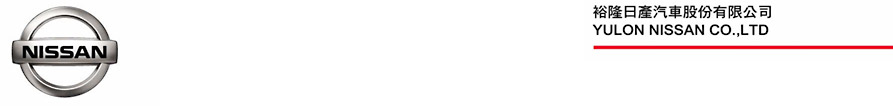 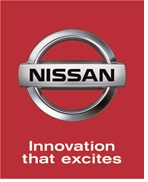 NISSAN推出「厚塞禮」優惠專案歲末年終輕鬆購車即享最高價值10萬元好禮裕隆日產汽車榮獲J.D. Power 亞太區2015非豪華車CSI售後服務滿意度研究SM與SSI新車銷售滿意度研究SM雙料冠軍(註1)，為了回饋廣大消費者的支持，自即日起至2015年12月底止推出NISSAN「厚塞禮」優惠專案(註2)，最高可享價值新臺幣10萬元的好禮，包含「開車好放心」：買車就送3萬元配件金、「保養免擔心」：5次免費定期保養、「保險好安心」：5年竊盜險、「分期好貼心」：高額零利率、「保固最感心」：6大系統8年無限里程延長保固，以及「安心清淨交車禮」：PM2.5強效型負離子健康空調濾網5片，讓您買車「猴塞雷」，風光迎猴年。NISSAN再加碼 「厚塞禮」 最高可享價值10萬元優惠	    響應政府舊車換新車政策，NISSAN再加碼「厚塞禮」，入主NISSAN車系，最高可享價值10萬元優惠，適用車系包括：超玩美SUV X-TRAIL、節能RV小玩咖ALL NEW LIVINA、超靈巧小車NEW MARCH、中大型房車領導者SUPER SENTRA、魔術大空間BIG TIIDA、四門大TIIDA、豪華大器ALL NEW TEANA以及英國進口原生不受限跨界跑旅JUKE，邀請消費者儘快搶得先機，到NISSAN展間享受超值優惠。NISSAN「厚塞禮」優惠專案 消費者歲末年終輕鬆購車	    裕隆日產表示，自即日起至2015年12月底止推出NISSAN「厚塞禮」優惠專案，希望能在歲末年終用心回饋消費者，讓消費者輕鬆入主NISSAN優質車款，與家人朋友一同享受駕車出遊的悠閒及樂趣。相關活動辦法及條件詳情請洽全國NISSAN展示中心或至NISSAN官網www.nissan.com.tw查詢。註1：雙料冠軍係指J.D. Power 2015年台灣新車銷售滿意度研究SM(SSI)及售後服務滿意度研究SM(CSI)調查之非豪華汽車品牌結果。想了解更多有關訊息，請到www.jdpower.com/corporate 網站查詢。註2：NISSAN「厚塞禮」優惠專案本專案之所有優惠(延長保固有特別規定)僅限於活動期間內(即自2015/12/1起至2015/12/31止)完成NISSAN國產全車系及進口車JUKE之新車訂車及領牌程序者。公司法人、大宗批(標)售、租賃車、營業車、370Z及GT-R等進口車均不適用本專案，詳情請洽NISSAN各經銷公司。	本專案之新台幣(下同)3萬元配件金，詳細交易條件請洽各經銷公司，經銷公司並保留最後核准與否權利。	本專案之五年竊盜險(第2~6年)，需投保配合保險公司之指定險種。車主於第2年至第6年持續透過NISSAN經銷商向配合保險公司投保指定險種，即可享有當年度自負額10%竊盜險(保險期間不可中斷)，保險公司保有承保與否的權利，詳情請洽NISSAN各經銷公司。	本專案之高額零利率，各車型所搭配之分期零利率購車優惠方案各不相同，現金優惠購車總價與零利率分期購車總價係有價差，詳細交易條件請洽NISSAN各經銷公司，經銷公司並保留最後核准與否權利。	本專案之六大系統八年無限里程(68無限)延長保固僅適用於NISSAN國產全車系，JUKE則贈送6615延長保固。68無限延長保固係指六大系統8年(不限里程)延長保固，6615延長保固係指六大系統6年或15萬公里(視何者先到)延長保固。68無限或6615延長保固之會員車主需配合車主手冊規範至NISSAN服務廠實施定期保養，並每年於NISSAN經銷公司投保該保險專案配合之指定保險公司之強制險及1,000元以上任意主險，詳細之權利與義務請洽各經銷公司或參閱NISSAN官網網頁說明。	本專案之PM2.5 安心清淨交車禮，係指贈送價值4,000元負離子健康空調濾網(PM2.5強效型)五片。前述五片濾網之首片將逕行安裝於新車，另外四片濾網則由經銷公司服務廠保管，待客戶回廠定保時免費更換。	各車款之各項配備之作動可能有其條件限制，商品規格說明受限於廣告篇幅，亦可能未盡完整，消費者於購買前務必洽詢NISSAN各經銷公司展示中心詳閱相關說明。裕隆日產汽車保有修改本專案活動優惠之權利。# # #聯絡方式：裕隆日產汽車股份有限公司 公關室媒體專線：0800-371-171公司網站：www.nissan.com.tw